УТВЕРЖДАЮПриказ директора колледжа от 25.05.2021 г. № 119/1РАБОЧАЯ ПРОГРАММа УЧЕБНОЙ ДИСЦИПЛИНЫОП.05 Электротехника и основы электроникипрограмма подготовки специалистов среднего звенасреднего профессионального образования по специальности 15.02.12. Монтаж, техническое обслуживаниеи ремонт промышленного оборудования (по отраслям)2021 г. Рабочая программа учебной дисциплины разработана на основе Федерального государственного образовательного стандарта (далее – ФГОС) по специальности среднего профессионального образования (далее - СПО) 15.02.12. Монтаж, техническое обслуживание и ремонт промышленного оборудования (по отраслям) базовой подготовкиРазработчик:Елшанская С. В.-СОДЕРЖАНИЕ1. паспорт ПРОГРАММЫ УЧЕБНОЙ ДИСЦИПЛИНЫЭлектротехника и электроника1.1. Область применения программыРабочая программа учебной дисциплины является частью образовательной программы  по подготовке специалистов среднего звена в соответствии с ФГОС по специальности СПО 15.02.12. Монтаж, техническое обслуживание и ремонт промышленного оборудования (по отраслям) базовой подготовки.Программа учебной дисциплины  может быть использована в дополнительном профессиональном образовании (программы повышения квалификации и переподготовки)1.2. Место дисциплины в структуре основной профессиональной образовательной программы: профессиональный учебный цикл1.3. Цели и задачи учебной дисциплины – требования к результатам освоения дисциплины:В результате освоения дисциплины обучающийся должен уметь:пользоваться измерительными приборами;производить проверку электронных и электрических элементов автомобиля;производить подбор элементов электрических цепей и электронных схем;В результате освоения дисциплины обучающийся должен знать:методы расчета и измерения основных параметров электрических, магнитных иэлектронных цепей;компоненты автомобильных электронных устройств;методы электрических измерений;устройство и принцип действия электрических машин1.4. Рекомендуемое количество часов на освоение учебной дисциплины:максимальная учебная нагрузка студента 96 часов, в том числе:обязательная аудиторная учебная нагрузка студента 96 часов;самостоятельная работа студента - часов.2. СТРУКТУРА И СОДЕРЖАНИЕ УЧЕБНОЙ ДИСЦИПЛИНЫ2.1. Объем учебной дисциплины и виды учебной работы2.2. Тематический план и содержание учебной дисциплины «Электротехника и электроника»Для характеристики уровня освоения учебного материала используются следующие обозначения:1. – ознакомительный (узнавание ранее изученных объектов, свойств); 2. – репродуктивный (выполнение деятельности по образцу, инструкции или под руководством)3. – продуктивный (планирование и самостоятельное выполнение деятельности, решение проблемных задач)3. условия реализации программы учебной дисциплины3.1. Требования к материально-техническому обеспечениюРеализация программы учебной дисциплины возможна при  наличии учебного кабинета - лаборатории электротехники и электроники.Оборудование учебного кабинета- лабораториипосадочные места по количеству обучающихся;рабочее место преподавателя;- комплект учебно-наглядных пособий по электротехнике и электроникиТехнические средства обучения: компьютер с лицензионным программным обеспечением и мультимедиапроектор, интерактивная доска. Оборудование лаборатории и рабочих мест лаборатории: Комплект оборудования лабораторных стендов для учебной лаборатории электротехники и электроники, в том числе:  - основы электротехники и электроники,  - электронная лаборатория,  - исследование асинхронных машин,  - исследование машин постоянного тока, - однофазные и трехфазные трансформаторы, - основы цифровой техники, -  измерение электрических величин,- синхронные машины и привод. - электрические машины и привод.3.2. Информационное обеспечение обученияПеречень рекомендуемых учебных изданий, Интернет-ресурсов, дополнительной литературы.       Основные источники: 1. Немцов М.В. Электротехника и электроника. Учебник для студентов СПО, М: Академия, 20162.Морозова Н.Ю.Электротехника и электроника. Учебник для студентов СПО М: Академия,  2018.3. Электротехника и электроника: Учебник для вузов /под ред. Глудкина О.Л., Соколова Б.П.. – М.: Высшая школа, 2019.4. Основы современной энергетики: Курс лекций для менеджеров энергетических компаний /под ред. Е.В. Аметистова. – М.: МЭИ, 2018.5. Ломоносов  В.Ю., Поливанов К.М., Михайлов О.П. Электротехника. – М.: Энергоатомиздат, 2019.6. Электротехника и электроника /под ред  Б.И.Петленко – М.: Академия, 2015.7. Электротехника./под ред. П.А.Бутырина – М.: Академия, 2018.8. Москаленко В.В. Справочник электромонтера – М.: Проф. обр. издат., 2015.9. Новиков П.Н., Кауфман В.Я., Толчеев О.В. Задачник по электротехнике – М.: Академия, 2019.               Дополнительные:1. Китаев В.Е. Электротехника с основами промышленной электроники. – М.: Высшая школа, 2017.2. Электротехника: Учебник для вузов /А.Я.Шихин, Н.М.Белоусова и др. – М.: Высшая школа, 2017.3. Атабеков Г.И.Теоретические основы электротехники. Ч.1. Линейные электрические цепи. М.: Энергия, 2019.4. Контроль и оценка результатов освоения учебной ДисциплиныКонтроль и оценка результатов освоения дисциплины осуществляется преподавателем в процессе проведения практических занятий и лабораторных работ, тестирования, а также выполнения обучающимися индивидуальных заданий, проектов, исследований.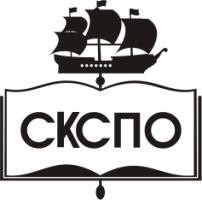 государственное автономное профессиональное образовательное учреждение Самарской области«Самарский колледж сервиса производственного оборудования имени Героя Российской ФедерацииЕ.В. Золотухина»стр.ПАСПОРТ ПРОГРАММЫ УЧЕБНОЙ ДИСЦИПЛИНЫ4СТРУКТУРА и содержание УЧЕБНОЙ ДИСЦИПЛИНЫ5условия реализации программы учебной дисциплины11Контроль и оценка результатов Освоения учебной дисциплины12Вид учебной работыОбъем часовМаксимальная учебная нагрузка (всего)72Обязательная аудиторная учебная нагрузка (всего) 70в том числе:     лабораторно-практические занятия20Самостоятельная работа обучающегося (всего)2Итоговая аттестация в форме экзаменаИтоговая аттестация в форме экзаменаНаименование разделов и темСодержание учебного материала, лабораторные и практические занятия, самостоятельная работа студентов, курсовая работ (проект) (если предусмотрены)Колич. часовУровень освоения              1                                                                     2      34ВведениеСодержание учебного материала22ВведениеИстория развития электротехники. Роль электрической энергии в жизни современного общества. Значение и место курса «Электротехника» в подготовке специалистов для технического обслуживания и ремонта автотранспорта электротехники и электроники.22Раздел 1. ЭлектротехникаТема 1.1. Электрическое полеСодержание учебного материала22Тема 1.1. Электрическое полеЭлектрическое поле. Закон Кулона. Основные свойства и характеристики электрического поля. Электроемкость. Конденсаторы.22Тема 1. 2. Электрические цепи постоянного токаСодержание учебного материала83Тема 1. 2. Электрические цепи постоянного токаЭлементы электрической цепи, их параметры и характеристики.  Электродвижущая сила (ЭДС). Электрическое сопротивление. Электрическая проводимость.  Основы расчета электрической цепи постоянного тока. Законы Ома и Кирхгофа. Аккумуляторы. Принцип работы , назначение 83Тема 1. 2. Электрические цепи постоянного токаЛабораторные работы6Тема 1. 2. Электрические цепи постоянного токаИсследование разветвленной цепи постоянного тока.Изучения принципов законов Кирхгофа.6Тема 1. 3. Электромагнетизм  Содержание учебного материала22Тема 1. 3. Электромагнетизм  Основные свойства и характеристики магнитного поля. Закон Ампера. ИндуктивностьМагнитная проницаемость Магнитные свойства вещества. Закон ЭМИ. Самоиндукция. Индуктивность. Закон Ленца22Тема 1. 3. Электромагнетизм  Лабораторные работы2Тема 1. 3. Электромагнетизм  Изучение магнитной цепи2Тема 1. 4. Электрические цепи переменного токаСодержание учебного материала63Тема 1. 4. Электрические цепи переменного токаОбщая характеристика цепей переменного тока. Амплитуда, период, частота, фаза, начальная фаза синусоидального тока. Изображение синусоидальных величин с помощью временных и векторных диаграмм. Электрическая цепь: с активным сопротивлением; с катушкой индуктивности (идеальной); с емкостью. Векторная диаграмма. Треугольники сопротивлений, мощностей и напряжений. Резонанс напряжений и условия его возникновения.Тема 1. 4. Электрические цепи переменного токаЛабораторные работы2Тема 1. 4. Электрические цепи переменного токаИсследование неразветвленной RLC-цепи синусоидального тока. Резонанс напряжений.2Тема 1. 5. Электрические измерения  Содержание учебного материала33Тема 1. 5. Электрические измерения  Основные понятия измерения. Погрешности измерений. Классификация электроизмерительных приборов. Измерение напряжения и тока. Магнитоэлектрические  и электромагнитные  механизмы. Расширение пределов измерения приборов.33Тема 1. 5. Электрические измерения  Практическое занятие и лабораторные работы  4Тема 1. 5. Электрические измерения  Определение параметров и характеристик приборов.Измерение коэффициента мощности при различных типах нагрузок.4Тема 1. 6. Трехфазные электрические цепиСодержание учебного материала42Тема 1. 6. Трехфазные электрические цепиСимметричные и несимметричные трехфазные электрические цепи. Передача энергии по трехфазной линии. Соединение 3 х - фазных источников в «звезду». Понятие о фазном и линейном напряжении. Соединение обмоток трехфазных источников электрической энергии «треугольником»Передача энергии. Мощность 3 х – фазной  электрической цепи.42Тема 1. 6. Трехфазные электрические цепиЛабораторные работы4Тема 1. 6. Трехфазные электрические цепиИсследование трехфазной цепи при соединении потребителей звездой.Исследование трехфазной цепи при соединении потребителей треугольником.4Тема 1. 7. ТрансформаторыСодержание учебного материала42Тема 1. 7. ТрансформаторыНазначение, принцип действия и устройство однофазного трансформатора. Режимы работы трансформатора. Номинальные параметры. Мощность и ток обмоток. 42Тема 1. 7. ТрансформаторыЛабораторные работы2Тема 1. 7. ТрансформаторыИсследование режимов работы однофазного трансформатора.2Тема 1. 8. Электромашины переменного токаСодержание учебного материала.4Тема 1. 8. Электромашины переменного токаНазначение электрических машин. Получение вращающегося магнитного поля. Устройство электрической машины переменного тока.Принцип действия трехфазного асинхронного двигателя.Частота вращения магнитного поля статора и ротора. Скольжение. Вращающий момент.Синхронные машины. Синхронный автогенератор.       2Тема 1. 8. Электромашины переменного токаЛабораторные работы2Тема 1. 8. Электромашины переменного токаИсследование асинхронного двигателя с короткозамкнутым ротором2Тема 1. 9. Электрические машины постоянного токаСодержание учебного материала.Назначение машин постоянного тока (МПТ). Их классификация.Двигатели постоянного тока (ДПТ). Потери энергии и КПД ДПТ. Стартер.Зачет.32Тема 1. 10. Основы электроприводаСодержание учебного материала22Тема 1. 10. Основы электроприводаПонятие об электроприводе. Механические характеристики нагрузочных устройств. Расчет мощности и выбор двигателя. Аппаратура для управления электроприводом.22Тема 1. 10. Основы электроприводаЛабораторные  работы  6Тема 1. 10. Основы электроприводаИсследование пускорегулирующей аппаратурыИсследование защитной аппаратуры6Тема  1. 11. Передача и распределение электрической энергииСодержание учебного материала22Тема  1. 11. Передача и распределение электрической энергии Электроснабжение промышленных предприятий от энергосистемы. Электрические сети промышленных предприятий. Заземление и зануление. Эксплуатация электрических установок. 22Раздел 2. Электроника2Тема 2.1. Физические основы электроники. Электронные приборы.Содержание учебного материала63Тема 2.1. Физические основы электроники. Электронные приборы.Электропроводимость полупроводников. Собственная и примесная проводимость Полупроводниковые диоды. Классификация, свойства, маркировка, области применения.Полупроводниковые транзисторы. Тиристоры. Классификация, характеристики, области применения, маркировка.63Тема 2.1. Физические основы электроники. Электронные приборы.Лабораторные работы2Тема 2.1. Физические основы электроники. Электронные приборы.Снятие  вольт-амперной характеристики полупроводникового диода2Тема 2.2. Электронные выпрямители и стабилизаторыСодержание учебного материала 42Тема 2.2. Электронные выпрямители и стабилизаторыОсновные сведения, структурная схема электронного выпрямителя.Основные сведения, структурная схема электронного стабилизатора.Основные технические характеристики электронных усилителейОбратная связь в усилителях.Инверторы.42Тема 2.2. Электронные выпрямители и стабилизаторыЛабораторные работы 2Тема 2.2. Электронные выпрямители и стабилизаторыИсследование входного напряжения однополупериодного и двухполупериодного выпрямителя с помощью осциллографа.2Тема 2.3. Электронные генераторы и измерительные приборыСодержание учебного материала21Тема 2.3. Электронные генераторы и измерительные приборыГенераторы синусоидальных колебаний. Переходные процессы в RC-цепях. Импульсные генераторы. Электронные стрелочные и цифровые вольтметры. 21Тема 2.4. Электронные устройства автоматики и вычислительной техникиСодержание учебного материала4     2 1Тема 2.4. Электронные устройства автоматики и вычислительной техникиСтруктура системы автоматического контроля, управления и регулирования. Измерительные преобразователи Измерение неэлектрических величин электрическими методами. Резистивные, индуктивные и емкостные датчики. Исполнительные элементы: электромагниты машин постоянного и переменного тока. Шаговые электродвигатели. Электромагнитные и электронные реле. Реле в автомобиле.4     2 1Тема 2.4. Электронные устройства автоматики и вычислительной техникиПрактические занятия4     2 1Тема 2.4. Электронные устройства автоматики и вычислительной техникиПараметрические преобразователи.Генераторные преобразователи.4     2 1Тема 2.5. Микропроцессоры и микро-ЭВМСодержание учебного материала2      21Тема 2.5. Микропроцессоры и микро-ЭВМПонятие о микропроцессорах и микро-ЭВМ. Структурная схема, взаимодействие блоков.Интегральные схемы микроэлектроники.2      21Тема 2.5. Микропроцессоры и микро-ЭВМПрактические  занятия2      21Тема 2.5. Микропроцессоры и микро-ЭВММатематическое  и логическое обеспечение микропроцессоров и микро-ЭВМ.2      21Всего:Всего:72Результаты обучения(освоенные умения, усвоенные знания)Формы и методы контроля и оценки результатов обучения Умения: - пользоваться измерительными приборами;-  производить проверку электронных и электрических элементов автомобиля;-  производить подбор элементов электрических цепей и электронных схем;Лабораторные работыПрактическое занятиеЗнания:- методы расчета и измерения основных параметров электрических, магнитных иэлектронных цепей;- компоненты автомобильных электронных устройств;- методы электрических измерений;- устройство и принцип действия электрических машинОпростестирование